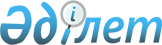 "2010-2012 жылдарға арналған аудандық бюджет туралы" Шу аудандық мәслихатының 2009 жылғы 23 желтоқсандағы № 18-2 шешіміне өзгерістер енгізу туралы
					
			Күшін жойған
			
			
		
					Жамбыл облысы Шу аудандық мәслихатының 2010 жылғы 31 наурыздағы N 21-2 Шешімі. Жамбыл облысы Шу ауданының Әділет басқармасында 2010 жылғы 09 сәуірде 88 нөмірімен тіркелді. Шешімнің қабылдау мерзімінің өтуіне байланысты қолдану тоқтатылды (Жамбыл облыстық Әділет департаментінің 2013 жылғы 11 наурыздағы N 2-2-17/388 хаты)       Шешімнің қабылдау мерзімінің өтуіне байланысты қолдану тоқтатылды (Жамбыл облыстық Әділет департаментінің 2013 жылғы 11 наурыздағы N 2-2-17/388 хаты)

      Қазақстан Республикасының 2008 жылғы 4 желтоқсандағы Бюджет Кодексінің 109-бабына, «Қазақстан Республикасындағы жергілікті мемлекеттік басқару және өзін-өзі басқару туралы» Қазақстан Республикасының 2001 жылғы 23 қаңтардағы Заңының 6-бабына сәйкес және «2010-2012 жылдарға арналған облыстық бюджет туралы» Жамбыл облыстық мәслихатының 2009 жылғы 11 желтоқсандағы № 19-3 шешіміне өзгерістер мен толықтырулар енгізу туралы» Жамбыл облыстық мәслихатының 2010 жылғы 19 наурыздағы № 22-5 шешімі (Нормативтік құқықтық актілерді мемлекеттік тіркеу тізілімінде № 1739 болып тіркелген) негізінде аудандық мәслихат ШЕШІМ ЕТТІ:



      1. «2010-2012 жылдарға арналған аудандық бюджет туралы» Шу аудандық мәслихатының 2009 жылғы 23 желтоқсандағы № 18-2 (Нормативтік құқықтық актілерді мемлекеттік тіркеу тізілімінде № 6-11-84 болып тіркелген, 2010 жылғы 23 қаңтарда № 7 «Шу өңірі» газетінде жарияланған) шешіміне келесі өзгерістер енгізілсін:



      1 тармақта:

      1) тармақшада:

      «5320763» сандары «5750750» сандарымен ауыстырылсын;

      «676073» сандары «1212468» сандарымен ауыстырылсын;

      «4609285» сандары «4502877» сандарымен ауыстырылсын;

      2) тармақшада:

      «5320763» сандары «5823782» сандарымен ауыстырылсын;

      5) тармақшада:

      «-22298» сандары «-95330» сандарымен ауыстырылсын;

      6) тармақшада:

      «бюджет тапшылығын қаржыландыру (профицитін пайдалану)» деген жолдағы «22298» сандары «95330» сандарымен ауыстырылсын;

      «бюджет қаражатының пайдаланылатын қалдықтары» деген жолдағы «0» саны «73032» сандарымен ауыстырылсын;



      Аталған шешімінің 1 және 5-қосымшалары осы шешімінің 1, 2-қосымшаларына сәйкес жаңа редакцияда мазмұндалсын.



      2. Осы шешім Әділет органдарында мемлекеттік тіркеуден өткен күннен бастап күшіне енеді және 2010 жылдың 1 қаңтарынан бастап қолданысқа енгізіледі.

      

      Сессия төрағасы                            Мәслихат хатшысы

      М. Сафаров                                 Б.Cаудабаев

Шу аудандық мәслихатының

2010 жылғы 31 наурыздағы

№ 21-2 шешіміне № 1-қосымшаШу аудандық мәслихатының

2009 жылғы 23 желтоқсандағы

№ 18-2 шешіміне № 1-қосымша 2010 жылға арналған бюджет

Шу аудандық мәслихатының

2010 жылғы наурыздағы

№ 21-2 шешіміне № 2-қосымшаШу аудандық мәслихатының

2009 жылғы желтоқсандағы

№ 18-2 шешіміне № 5–қосымша Аудандық маңызы бар қаланың, кенттің, ауылдың (селоның), ауылдық (селолық) округтің бағдарламаларымың теңге
					© 2012. Қазақстан Республикасы Әділет министрлігінің «Қазақстан Республикасының Заңнама және құқықтық ақпарат институты» ШЖҚ РМК
				СанатыСанатыСанатыСанатыСомасы, мың теңгеСыныбыСыныбыСыныбыСомасы, мың теңгеІшкі сыныбыІшкі сыныбыСомасы, мың теңгеАтауыСомасы, мың теңге1.Кірістер57507501Салықтық түсімдер121246801Табыс салығы1656082Жеке табыс салығы16560803Әлеуметтiк салық1330771Әлеуметтік салық13307704Меншiкке салынатын салықтар8724981Мүлікке салынатын салықтар8010453Жер салығы166534Көлiк құралдарына салынатын салық515005Бірыңғай жер салығы330005Тауарларға, жұмыстарға және қызметтерге салынатын iшкi салықтар359102Акциздер132003Табиғи және басқа да ресурстарды пайдаланғаны үшiн түсетiн түсiмдер168004Кәсiпкерлiк және кәсiби қызметтi жүргiзгенi үшiн алынатын алымдар56505Ойын бизнесіне салық26008Заңдық мәнді іс-әрекеттерді жасағаны және (немесе) оған уәкілеттігі бар мемлекеттік органдар немесе лауазымды адамдар құжаттар бергені үшін алынатын міндетті төлемдер53751Мемлекеттік баж53752Салықтық емес түсiмдер2119501Мемлекеттік меншіктен түсетін кірістер6505Мемлекет меншігіндегі мүлікті жалға беруден түсетін кірістер65002Мемлекеттік бюджеттен қаржыландырылатын мемлекеттік мекемелердің тауарларды (жұмыстарды, қызметтерді) өткізуінен түсетін түсімдер851Мемлекеттік бюджеттен қаржыландырылатын мемлекеттік мекемелердің тауарларды (жұмыстарды, қызметтерді) өткізуінен түсетін түсімдер8504Мемлекеттік бюджеттен қаржыландырылатын, сондай-ақ Қазақстан Республикасы ұлттық Банкінің бюджетінен (шығыстар сметасынан) ұсталатын және қаржыландырылатын мемлекеттік мекемелер салатын айыппұлдар, өсімпұлдар, санкциялар, өндіріп алулар201101Мұңай секторы ұйымдарынан түсетін түсімдерді қоспағанда, мемлекеттік бюджеттен қаржыландырылатын, сондай-ақ Қазақстан Республикасы ұлттық Банкінің бюджетінен (шығыстар сметасынан) ұсталатын және қаржыландырылатын мемлекеттік мекемелер салатын айыппұлдар, өсімпұлдар, санкциялар, өндіріп алулар2011006Басқа да салықтық емес түсiмдер3501Басқа да салықтық емес түсiмдер3503Негізгі капиталды сатудан түсетін түсімдер1421001Мемлекеттік мекемелерге бекітілген мемлекеттік мүлікті сату601Мемлекеттік мекемелерге бекітілген мемлекеттік мүлікті сату6003Жердi және материалдық емес активтердi сату141501Жерді сату120002Материалдық емес активтерді сату21504Трансферттердің түсімдері450287702Мемлекеттiк басқарудың жоғары тұрған органдарынан түсетiн трансферттер45028772Облыстық бюджеттен түсетiн трансферттер4502877Функционалдық топФункционалдық топФункционалдық топФункционалдық топСомасы, мың тенгеБюджеттік бағдарламалардың әкімшісіБюджеттік бағдарламалардың әкімшісіБюджеттік бағдарламалардың әкімшісіСомасы, мың тенгеБағдарламаБағдарламаСомасы, мың тенге1232. Шығындар582378201Жалпы сипаттағы мемлекеттiк қызметтер245556112Аудан (облыстық маңызы бар қаланың) мәслихатының аппараты12776001Аудан (облыстық маңызы бар қаланың) мәслихатының қызметін қамтамасыз ету жөніндегі қызметтер12776122Аудан (облыстық маңызы бар қаланың) әкімінің аппараты61825001Аудан (облыстық маңызы бар қаланың) әкімінің қызметін қамтамасыз ету жөніндегі қызметтер59825004Мемлекеттік органдарды материалдық-техникалық жарақтандыру2000123Қаладағы аудан, аудандық маңызы бар қаланың, кент, ауыл (село), ауылдық (селолық) округ әкімінің аппараты146297001Қаладағы аудан, аудандық маңызы бар қаланың, кент, ауыл (село), ауылдық (селолық) округ әкімінің қызметін қамтамасыз ету жөніндегі қызметтер146297452Ауданның (облыстық маңызы бар қаланың) қаржы бөлімі14555001Аудандық бюджетті орындау және коммуналдық меншікті (облыстың маңызы бар қаланың) саласындағы мемлекеттік саясатты іске асыру жөніндегі қызметтер14555453Ауданның (облыстық маңызы бар қаланың) экономика және бюджеттік жоспарлау бөлімі10103001Экономикалық саясатты, мемлекеттік жоспарлау жүйесін қалыптастыру және дамыту және аудандық (облыстық маңызы бар қаланың) басқару саласындағы мемлекеттік саясатты іске асыру жөніндегі қызметтер1010302Қорғаныс500122Аудан (облыстық маңызы бар қаланың) әкімінің аппараты500005Жалпыға бірдей әскери міндетті атқару шеңберіндегі іс-шаралар50003Қоғамдық тәртіп, қауіпсіздік, құқықтық, сот, қылмыстық-атқару қызметі2190458Ауданның (облыстық маңызы бар қаланың) тұрғын үй-коммуналдық шаруашылық, жолаушылар көлігі және автомобиль жолдары бөлімі2190021Елдi мекендерде жол жүрісі қауiпсiздiгін қамтамасыз ету219004Бiлiм беру3698142464Ауданның (облыстық маңызы бар қаланың) білім бөлімі394577009Мектепке дейінгі тәрбие ұйымдарының қызметін қамтамасыз ету394577123Қаладағы аудан, аудандық маңызы бар қаланың, кент, ауыл (село), ауылдық (селолық) округ әкімінің аппараты2970005Ауылдық (селолық) жерлерде балаларды мектепке дейін тегін алып баруды және кері алып келуді ұйымдастыру2970464Ауданның (облыстық маңызы бар қаланың) білім бөлімі2309055003Жалпы білім беру2221672006Балалар мен жеткіншектерге қосымша білім беру 87383464Ауданның (облыстық маңызы бар қаланың) білім бөлімі18415018Кәсіптік оқытуды ұйымдастыру18415464Ауданның (облыстық маңызы бар қаланың) білім бөлімі157847001Жергілікті деңгейде білім беру саласындағы мемлекеттік саясатты іске асыру жөніндегі қызметтер10033005Ауданның (облыстық маңызы бар қаланың) мемлекеттік білім беру мекемелер үшін оқулықтар мен оқу-әдiстемелiк кешендерді сатып алу және жеткізу10025011Өңірлік жұмыспен қамту және кадрларды қайта даярлау стратегиясын іске асыру шеңберінде білім беру объектілерін күрделі, ағымды жөндеу137789467Ауданның (облыстық маңызы бар қаланың) құрылыс бөлімі815278037Білім беру объектілерін салу және реконструкциялау81527806Әлеуметтiк көмек және әлеуметтiк қамсыздандыру236082123Қаладағы аудан, аудандық маңызы бар қаланың, кент, ауыл (село), ауылдық (селолық) округ әкімінің аппараты8013003Мұқтаж азаматтарға үйінде әлеуметтік көмек көрсету8013451Ауданның (облыстық маңызы бар қаланың) жұмыспен қамту және әлеуметтік бағдарламалар бөлімі206759002Еңбекпен қамту бағдарламасы55381004Ауылдық жерлерде тұратын денсаулық сақтау, білім беру, әлеуметтік қамтамасыз ету, мәдениет және спорт мамандарына отын сатып алуға Қазақстан Республикасының заңнамасына сәйкес әлеуметтік көмек көрсету3396005Мемлекеттік атаулы әлеуметтік көмек28793006Тұрғын үй көмегі7516007Жергілікті өкілетті органдардың шешімі бойынша мұқтаж азаматтардың жекелеген топтарына әлеуметтік көмек9253010Үйден тәрбиеленіп оқытылатын мүгедек балаларды материалдық қамтамасыз ету281601618 жасқа дейінгі балаларға мемлекеттік жәрдемақылар75700017Мүгедектерді оңалту жеке бағдарламасына сәйкес, мұқтаж мүгедектерді міндетті гигиеналық құралдармен қамтамасыз етуге, және ымдау тілі мамандарының, жеке көмекшілердің қызмет көрсету5345019Ұлы Отан соғысындағы Жеңістің 65 жылдығына Ұлы Отан соғысының қатысушылары мен мүгедектерінің жол жүруін қамтамасыз ету817020Ұлы Отан соғысындағы Жеңістің 65 жылдығына ұлы Отан соғысының қатысушылары мен мүгедектеріне біржолғы материалдық көмекті төлеу17742451Ауданның (облыстық маңызы бар қаланың) жұмыспен қамту және әлеуметтік бағдарламалар бөлімі21310001Жергілікті деңгейде облыстық жұмыспен қамтуды қамтамасыз ету және үшін әлеуметтік бағдарламаларды іске асыру саласындағы мемлекеттік саясатты іске асыру жөніндегі қызметтер20505011Жәрдемақыларды және басқа да әлеуметтік төлемдерді есептеу, төлеу мен жеткізу бойынша қызметтерге ақы төлеу80507Тұрғын үй-коммуналдық шаруашылық749682458Ауданның (облыстық маңызы бар қаланың) тұрғын үй-коммуналдық шаруашылық, жолаушылар көлігі және автомобиль жолдары бөлімі443800011Шағын қалаларды жылумен жабдықтауды үздіксіз қамтамасыз ету65000012Сумен жабдықтау және су бөлу жүйесінің қызмет етуі4000032Өңірлік жұмыспен қамту және кадрларды қайта даярлау стратегиясын іске асыру шеңберінде инженерлік коммуникациялық инфрақұрылымды дамыту300000033Инженерлік-коммуникациялық инфрақұрылымды дамыту, орналастыру және (немесе) сатып алу74800467Ауданның (облыстық маңызы бар қаланың) құрылыс бөлімі246206006Сумен жабдықтау жүйесін дамыту196206031Өңірлік жұмыспен қамту және кадрларды қайта даярлау стратегиясын іске асыру шеңберінде инженерлік коммуникациялық инфрақұрылымды дамыту50000458Ауданның (облыстық маңызы бар қаланың) тұрғын үй-коммуналдық шаруашылық, жолаушылар көлігі және автомобиль жолдары бөлімі59676015Елдi мекендердегі көшелердi жарықтандыру10000016Елдi мекендердi санитариясын қамтамасыз ету23890017Жерлеу орындарын күтiп-ұстау және туысы жоқтарды жерлеу300018Елдi мекендердi абаттандыру және көгалдандыру2548608Мәдениет, спорт, туризм және ақпараттық кеңістiк202719455Ауданның (облыстық маңызы бар қаланың) мәдениет және тілдерді дамыту бөлімі68476003Мәдени- демалыс жұмысын қолдау68476465Ауданның (облыстық маңызы бар қаланың) дене шынықтыру және спорт бөлімі1211006Аудандық (облыстық маңызы бар қаланың) деңгейде спорттық жарыстар өткiзу405007Әртүрлi спорт түрлерi бойынша аудан (облыстық маңызы бар қаланың) құрама командаларының мүшелерiн дайындау және олардың облыстық спорт жарыстарына қатысуы806455Ауданның (облыстық маңызы бар қаланың) мәдениет және тілдерді дамыту бөлімі35723006Аудандық (қалалық) кiтапханалардың жұмыс iстеуi35403007Мемлекеттік тілді және Қазақстан халықтарының басқа да тілдерін дамыту320456Ауданның (облыстық маңызы бар қаланың) ішкі саясат бөлімі6700002Газеттер мен журналдар арқылы мемлекеттік ақпараттық саясат жүргізу6000005Телерадиохабарлары арқылы мемлекеттік ақпараттық саясат жүргізу700455Ауданның (облыстық маңызы бар қаланың) мәдениет және тілдерді дамыту бөлімі71737001Жергілікті деңгейде тілдерді және мәдениетті дамыту саласындағы мемлекеттік саясатты іске асыру жөніндегі қызметтер4937004Өңірлік жұмыспен қамту және кадрларды қайта даярлау стратегиясын іске асыру шеңберінде мәдениет объектілерін күрделі, ағымды жөндеу66800456Ауданның (облыстық маңызы бар қаланың) ішкі саясат бөлімі6101001Жергілікті деңгейде аппарат, мемлекеттілікті нығайту және азаматтардың әлеуметтік сенімділігін қалыптастыруда мемлекеттік саясатты іске асыру жөніндегі қызметтер4515003Жастар саясаты саласындағы өңірлік бағдарламаларды iске асыру1586465Ауданның (облыстық маңызы бар қаланың) дене шынықтыру және спорт бөлімі12771001Жергілікті деңгейде мәдениет және тілдерді дамыту саласындағы мемлекеттік саясатты іске асыру жөніндегі қызметтер1277110Ауыл, су, орман, балық шаруашылығы, ерекше қорғалатын табиғи аумақтар, қоршаған ортаны және жануарлар дүниесін қорғау, жер қатынастары96745462Ауданның (облыстық маңызы бар қаланың) ауыл шаруашылығы бөлімі11057001Жергілікті деңгейде ауыл шаруашылығы саласындағы мемлекеттік саясатты іске асыру жөніндегі қызметтер7908099Республикалық бюджеттен берілетін нысаналы трансферттер есебiнен ауылдың елді мекендер саласының мамандарын әлеуметтік қолдау шараларын іске асыру3149463Ауданның (облыстық маңызы бар қаланың) жер қатынастары бөлімі5996001Аудан (облыстық маңызы бар қаланың) аумағында жер қатынастарын реттеу саласындағы мемлекеттік саясатты іске асыру жөніндегі қызметтер5217004Жердi аймақтарға бөлу жөнiндегi жұмыстарды ұйымдастыру779473Ауданның ветеринария бөлімі79692001Жергілікті деңгейде ветеренария саласындағы мемлекеттік саясатты іске асыру жөніндегі қызметтер4466004Мемлекеттік органдарды материалдық-техникалық жарақтандыру3000007Қаңғыбас иттер мен мысықтарды аулауды және жоюды ұйымдастыру100008Алып қойылатын және жойылатын ауру жануарлардың, жануарлардан алынатын өнімдер мен шікізаттың құнын иелеріне өтеу481011Эпизоотияға қарсы іс-шаралар жүргізу7164511Өнеркәсіп, сәулет, қала құрылысы және құрылыс қызметі10867467Ауданның (облыстық маңызы бар қаланың) құрылыс бөлімі5757001Құрылыс, сәулет және қала құрылысы бөлімінің қызметін қамтамасыз ету жөніндегі қызметтер5757468Ауданның (облыстық маңызы бар қаланың) сәулет және қала құрылысы бөлімі5110001Жергілікті деңгейде сәулет және қала құрылысы саласындағы мемлекеттік саясатты іске асыру жөніндегі қызметтер4910005Мемлекеттік органдарды материалдық-техникалық жарақтандыру20012Көлiк және коммуникация178480458Ауданның (облыстық маңызы бар қаланың) тұрғын үй-коммуналдық шаруашылық, жолаушылар көлігі және автомобиль жолдары бөлімі178480008Өңірлік жұмыспен қамту және кадрларды қайта даярлау стратегиясын іске асыру шеңберінде аудандық маңызы бар автомобиль жолдарын, қала және елді-мекендер көшелерін жөндеу және ұстау62480023Автомобиль жолдарының жұмыс істеуін қамтамасыз ету11600013Басқалар14384469Ауданның (облыстық маңызы бар қаланың) кәсіпкерлік бөлімі3907001Жергілікті деңгейде кәсіпкерлікпен өнеркәсіпті дамыту саласындағы мемлекеттік саясатты іске асыру жөніндегі қызметтер3907452Ауданның (облыстық маңызы бар қаланың) қаржы бөлімі1000012Ауданның (облыстық маңызы бар қаланың) жергілікті атқарушы органының резерві1000458Ауданның (облыстық маңызы бар қаланың) тұрғын үй-коммуналдық шаруашылық, жолаушылар көлігі және автомобиль жолдары бөлімі9477001Жергілікті деңгейде тұрғын үй-коммуналдық шаруашылығы, жолаушылар көлігі және автомобиль жолдары саласындағы мемлекеттік саясатты іске асыру жөніндегі қызметтер947715Трансферттер388435452Ауданның (облыстық маңызы бар қаланың) қаржы бөлімі388435006Нысаналы пайдаланылмаған ( толық пайдаланылмаған) трансферттерді қайтару1485020Бюджет саласындағы еңбекақы төлеу қорының өзгеруіне байланысты жоғары тұрған бюджеттерге берілетін ағымдағы нысаналы трансферттер3869503. Таза бюджеттік кредиттеу22298Бюджеттік кредиттер2229810Ауыл, су, орман, балық шаруашылығы, ерекше қорғалатын табиғи аумақтар, қоршаған ортаны және жануарлар дүниесін қорғау, жер қатынастары22298462Ауданның (облыстық маңызы бар қаланың) ауыл шаруашылығы бөлімі22298008Ауылдағы елді мекендердің әлеуметтік саласының мамандарын әлеуметтік қолдау шараларын іске асыру үшін жергілікті атқарушы органдарға берілетін бюджеттік кредиттер222984.Қаржы активтерімен операциялар бойынша сальдо0Қаржы активтерін сатып алу0Мемлекеттің қаржы активтерін сатудан түсетін түсімдер05. Бюджеттің тапшылығы (профициті)-953306. Бюджет тапшылығын қаржыландыру (профициті пайдалану)953307Қарыздар түсімі2229801Мемлекеттік ішкі қарыздар222982Қарыз алу келісім-шарттары22298Қарыздарды өтеу0Бюджет қаражатының пайдаланылатын қалдықтары73032Реттік саныАтауыБағдарлама атауыБағдарлама атауыБағдарлама атауыРеттік саныАтауы001 Аудандық маңызы бар қала, кент, ауыл (село), ауылдық (селолық) округ әкімінің аппараты қызметін қамтамасыз ету005 Ауылдық селолық жерлерде балаларды мектепке дейін тегін алып баруды және кері алып келуді ұйымдастыру003 Мұктаж азаматтарға үйінде әлеуметтік көмек көрсету1«Бірлікүстем селолық округі әкімінің аппараты» мемлекеттік мекемесі6411,02«Дулат селолық округі әкімінің аппараты» мемлекеттік мекемесі5722,07003«Бірлік ауылдық округі әкімінің аппараты» мемлекеттік мекемесі 6860,04«Жаңақоғам селолық округі әкімінің аппараты» мемлекеттік мекемесі6327,05«Шу қаласы әкімінің аппараты» мемлекеттік мекемесі17658,016706«Төлеби ауылдық округі әкімінің аппараты» мемлекеттік мекемесі21069,080137«Тасөткел селолық округі әкімінің аппараты» мемлекеттік мекемесі5456,08«Алға селолық округі әкімінің апқпараты» мемлекеттік мекемесі6836,09«Ескі-Шу селолық округі әкімінің аппараты» мемлекеттік мекемесі6019,010«Қорағаты селолық округі әкімінің аппараты» мемлекеттік мекемесі6056,011«Қонаев ауылы әкімінің аппараты» мемлекеттік мекемесі7915,012«Далақайнар селосы әкімінің аппараты» мемлекеттік мекемесі6209,013«Көкқайнар селолық округі әкімінің аппараты» мемлекеттік мекемесі6161,014«Шоқпар селолық округі әкімінің аппараты» мемлекеттік мекемесі7034,060015«Ақтөбе селолық округі әкімінің аппараты» мемлекеттік мекемесі5403,016«Балуан Шолақ селолық округі әкімінің аппараты» мемлекеттік мекемесі5354,017«Ақсу ауылдық округі әкімінің аппараты» мемлекеттік мекемесі6199,018«Өндіріс ауылдық округі әкімінің аппараты» мемлекеттік мекемесі7212,019«Жаңажол ауылдық округі әкімінің аппараты» мемлекеттік мекемесі5634,0